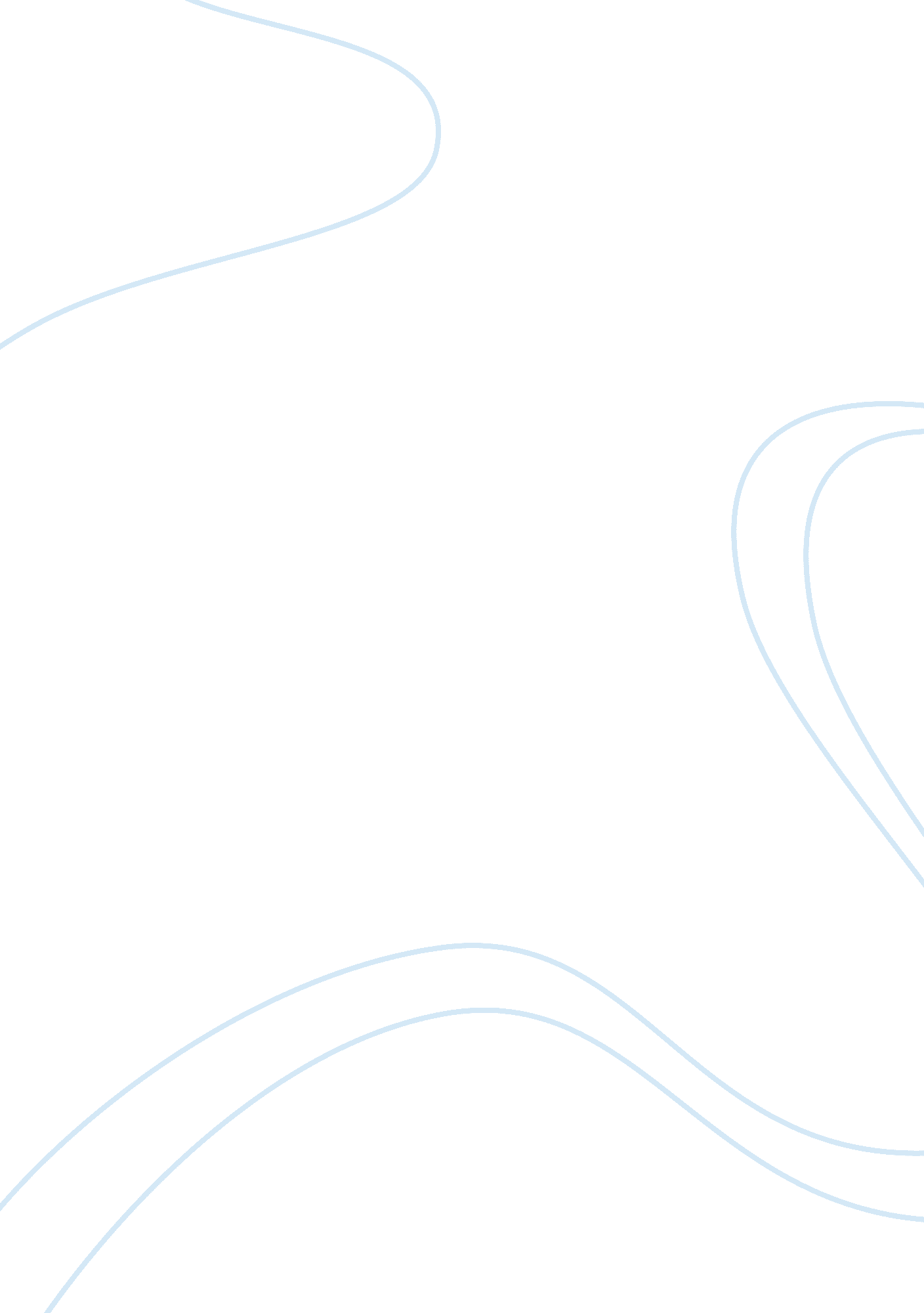 A hybrid biometric method for authentication of user in internet of thingsTechnology, Internet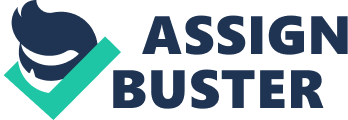 In near future, the world will be completely associated and the quantity of smart gadgets will develop to an extensive number, we can state ten times the human populace. IoT shall bring plethora of advantages and ease in our day-to-day life. But what about all the data including personal information, location monitoring, daily routine etc. be shared and stored over internet. A British technology innovator, Kevin Ashton coined term “ Internet of Things” for everyday objects that are linked to the Internet via microprocessors and sensors [8] and all the objects contain technology through which they can sense and communicate with their internal and external environment. The Internet is transforming into Internet of everything. In other words, IoT is the new worldview that will advance the physical world by altering diverse innovations in little elements, along this making world a brilliant place to live with a thought process of anything, anyplace, anytime. IoT is a model where everything is equipped/ outfitted with unique IP address for identification, a sensor for sensing capabilities, Internet connection for communication and processor for processing function that will assist the objects to exchange data and information over Internet to achieve the desired target/task. Directly or indirectly, a huge amount of information regarding location and property of the particular object and person, who can somehow be associated with them, because they carry them, are near them or are the real owners etc. When new sensors and other devices will be combined with the middle wear and backend databases, a range of wireless and mobile communication and connectivity to internet of devices, will give rise to panoply of privacy issues. Specifically or in a roundabout way, a colossal measure of data in regards to area and property of the specific protest and individual, who can by one means or another be related with them, since they convey them, are close them or are the genuine proprietors and so on. At the point when new sensors and different gadgets will be joined with the center wear and backend databases, a scope of remote and versatile correspondence and availability to web of gadgets, will offer ascent to panoply of protection issues. A world full of intelligent objects holds great opportunities for humanity and businesses but at the same time it is also bringing some serious threats to user’s data. In order to avoid the misuse of smart object or illegitimate access, a need of authentication system is required before any smart device can be used. The widely used “ Password” method of access will have its limitation in the IoT world due to its inherent inefficiencies, prone to hacking and relatively longer access time. In the connected world where users shall expect quicker access (e. g. lesser time to log in), password based authentication will slow down the access/log in rate. Longer access time can have toll on the efficiency of the connected system. Secondly, a password-based authentication is prone to replication. These limitations can be addressed by a Biometric based authentication i. e. a fingerprint, iris scan or speech cannot be copied. Biometric access is more user-friendly, quicker and secure. A biometric authentication system is becoming an ever-growing important feature on smart phones and other Internet based devices, since it paves way for the safe and secure access of multiple applications via smart phone. Smart homes, smart cars, banking etc. can be accessed after biometric validation on user devices. This system is more secure as Biometric based authentication requires a physical stimuli which cannot be replicated /hacked /duplicated, which is an edge over Password based authentication. A Biometric signifies to measurements correlated to individual features. It is utilized as a part of software engineering as a type of unique proof and access control. It should satisfy following criteria: Uniqueness: No two individual ought to be indistinguishable in relation to trait, Universal: Every individual should posses that characteristic. Computable: The characteristic must have a way to be measured/ calculated. Stability: The variation in the characteristic should not be there with time. Speech Signal Identification comprises of the progression to translate a voice signal into characters that are helpful for advanced processing. There are numerous procedures and methodologies that are used. It differs according to features capability to apprehend period regularity and vitality into set of factors for assessment. Primarily, vocal signal is transformed into numerical signal to generate digital numbers indicating every level of signal at each distinct time phase. The transformed vocal samples are subsequently processed using MFCC to construct speech features. Multi-factor verification has picked up parcel of footing over the most recent couple of years. Aside from secret word verification there are six different composes which are utilized as a part of most down to earth applications: retina checks security tokens unique mark acknowledgment, voice acknowledgment, facial acknowledgment and portrays how a blend of these confirmation instruments can be conveyed to anchor access to shrewd ‘ things’ and in the meantime back out the way toward getting entrance for the end client. In the future world, the homes will be smart i. e. the home temperature, locks, alarms and other home appliances will be automated and can be accessed, staying away from home. In recent research, it has been diagnosed that the password based authentication methods are not secure and need to be memorized even, which makes it lag behind. In contrary, the biometric methods have been adopted more from past few years, as they are more secure and do not need to be reminded. In order to provide more enhanced authentication a multi-layer biometric authentication method can also be designed. Keen airplane terminals: Security at air terminal ideal from registration to getting onto a flight is a dull errand because of the way that it is done physically. Some part of air terminal security can be computerized by means of any of the previously mentioned confirmation methodology. The perfect method to verify a man is have an area based confirmation wherein the individual will be recognized at the passage (through unique finger impression or facial acknowledgment) and afterward will be offered access to that territory in light of the tickets and his personality. At that point once the traveler goes for security registration, unique mark acknowledgment programming would empower the air terminal experts to confirm his/her character. In the event of Password or PIN based confirmation, framework would rapidly remember them (gave the hunt inside the database is speedy) however client should first learn to make and afterward recollect passwords or PIN for a specific time period. Given that quantities of confinements are forced on clients nowadays about not keeping basic words as their passwords with a specific end goal to forestall lexicon or savage power assaults, memorability factor additionally bothers because of failure of numerous clients to recollect them over an era. 